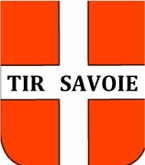 CHAMPIONNATS DEPARTEMENTAUX 10MSTAND DES CHEVALIERS TIREURS DE CHAMBERY ST BALDOPH Vendredi 1 Samedi 2 et dimanche 3 décembre 2023FICHE D’INSCRIPTIONNOMPrénomN° de licenceCLUBCatégorie d’âgeDate de naissanceTéléphoneAdresse melDisciplineCatégoried’âgeCatégorie disciplineNumérotez les demi-journées selon votre vœu 1 ou 2 pour chaque discipline choisieNumérotez les demi-journées selon votre vœu 1 ou 2 pour chaque discipline choisieNumérotez les demi-journées selon votre vœu 1 ou 2 pour chaque discipline choisieNumérotez les demi-journées selon votre vœu 1 ou 2 pour chaque discipline choisieNumérotez les demi-journées selon votre vœu 1 ou 2 pour chaque discipline choisieNumérotez les demi-journées selon votre vœu 1 ou 2 pour chaque discipline choisieArbalète match1/12matin1/12 aprem2/12 matin 2/12 aprem3/12 matin3/12 apremCarabine 10m1/12matin1/12 aprem2/12 matin 2/12 aprem3/12 matin3/12 apremPistolet 10m1/12matin1/12 aprem2/12 matin 2/12 aprem3/12 matin3/12 apremPistolet standard1/12matin1/12 aprem2/12 matin 2/12 aprem3/12 matin3/12 apremVitesse 5 cibles1/12matin1/12 aprem2/12 matin 2/12 aprem3/12 matin3/12 apremarme commune à plusieurs tireurs : précisez discipline et tireurs concernésCovoiturage : précisez les tireurs concernésMontant des inscriptions :12€ pour les disciplines de précision des catégories adultes9€ pour les disciplines de vitesse et standard pour toutes les catégories9€ pour toutes les disciplines dans les catégories cadets et juniorsMontant des inscriptions :12€ pour les disciplines de précision des catégories adultes9€ pour les disciplines de vitesse et standard pour toutes les catégories9€ pour toutes les disciplines dans les catégories cadets et juniorsModalité d’inscription :Soit Fiche remplie à retourner par courrier avant le 15 novembre 2023 accompagné du règlement par chèque au nom deComité de Tir de la SavoieA Madame Madeleine PERRET492 rue des Gotteland73490 LA RAVOIREtir.savoie@orange.fr06 81 35 83 86Soit Fiche remplie et enregistrée (avec votre nom visible sur le nom du fichier) au format pdf, png ou jpg à joindre à l’inscription et paiement par Internet en suivant le lien ci-contre. https://comite-departemental-de-tir-de-la-savoie.assoconnect.com/collect/description/351910-p-departementaux-10m-2023-2024Les épreuves Pistolet 10m, Carabine 10m et Pistolet Standard se tirent sur cibles électroniques. Seuls les tireurs et les arbitres sont autorisés sur le pas de tir. La présence d’un coach est autorisée pour un tireur mineur.Les épreuves Pistolet 10m, Carabine 10m et Pistolet Standard se tirent sur cibles électroniques. Seuls les tireurs et les arbitres sont autorisés sur le pas de tir. La présence d’un coach est autorisée pour un tireur mineur.